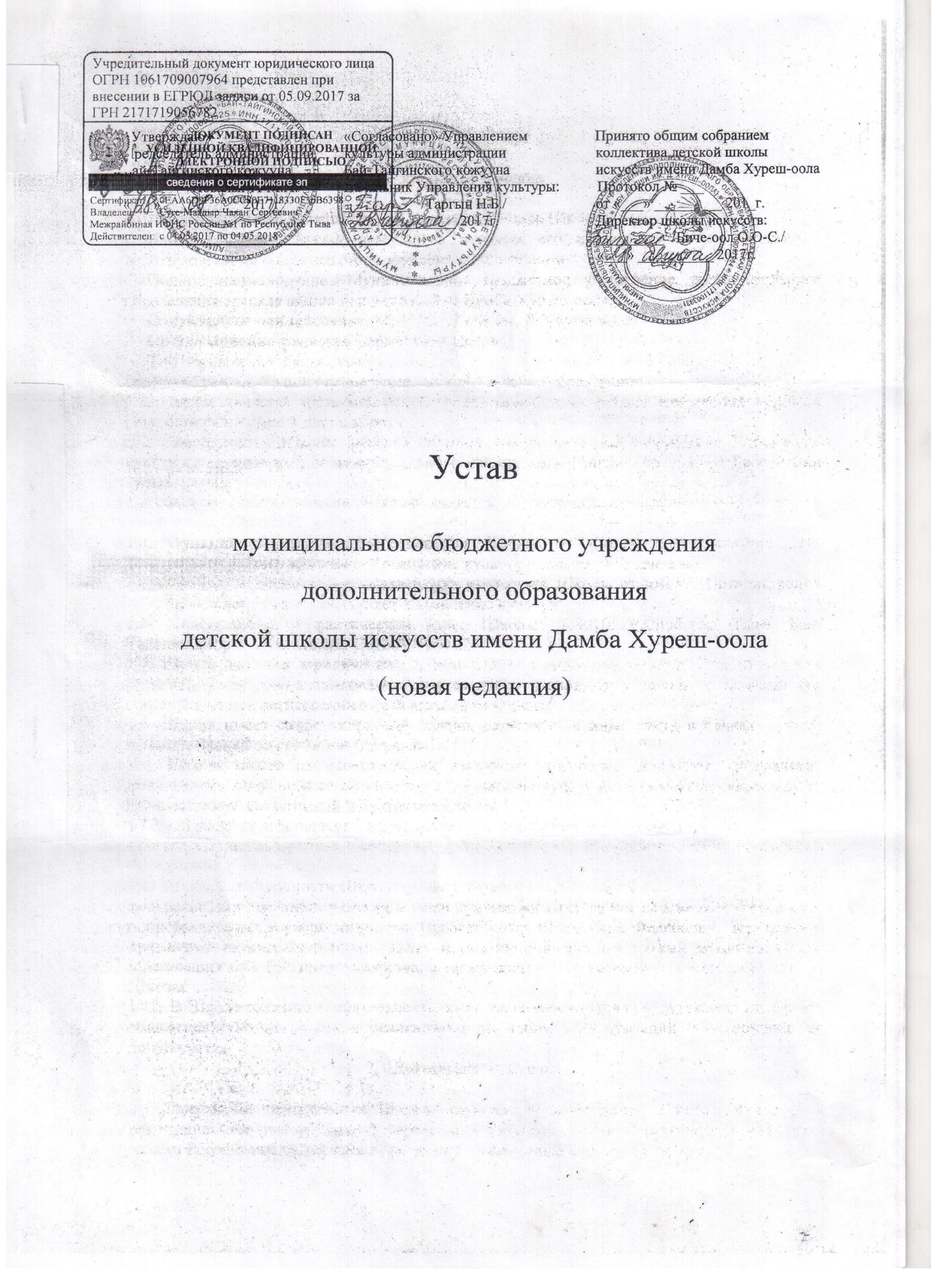 Общие положения     Настоящий Устав является новой редакцией Устава Школы.     Новая редакция Устава утверждена в целях его приведения в соответствие с действующим законодательством Российской Федерации     Полное наименование: Муниципальное бюджетное учреждение дополнительного образования детская школа искусств имени Дамба Хуреш-оола.     Сокращенное наименование: МБУ ДО ДШИ им. Д.Хуреш-оола     Организационно-правовая форма: учреждение.     Тип учреждения: бюджетное.     Тип образовательной организации: дополнительное образование.1.1. Школа является некоммерческой организацией и не ставит извлечения прибыли основной целью своей деятельности.1.2.  Учредителем Школы является Муниципальное казенное учреждение Управление культуры администрации муниципального района «Бай-Тайгинский кожуун Республики Тыва»1.3. Вышестоящим органом Школы является Управление культуры Бай-Тайгинского района.1.4. Функции и полномочия учредителя Школы от имени Администрации Бай-Тайгинского района исполняет Управление культуры (далее - Учредитель).1.5. Функции и полномочия собственника имущества Школы от имени Администрации Бай-Тайгинского района исполняет Управление культуры.1.6. Юридический и фактический адрес Школы: 668010; Республика Тыва, Бай-Тайгинский р-н, с. Тээли, ул. Степная дом 22.1.7. Школа является юридическим лицом. Права юридического лица в части ведения уставной финансово-хозяйственной деятельности возникают у школы с момента его государственной регистрации в установленном порядке.1.8. Школа имеет самостоятельный баланс, расчетный и иные счета в банках, печать, штамп и бланки со своим наименованием.1.9. Школа может от своего имени заключать договоры, исполнять гражданские обязанности, связанные со своей деятельностью, выступать истцом и ответчиком в суде. Осуществляет оперативный и бухгалтерский учет.1.10. Школа представляет финансовую, статистическую, бухгалтерскую и иную отчетность по требованию Учредителя в соответствии с законодательством Российской Федерации.1.11. В своей деятельности Школа руководствуется Конституцией Российской Федерации, федеральными законами, указами и распоряжениями Президента Российской Федерации, постановлениями и распоряжениями Правительства Российской Федерации, нормативно-правовыми актами Республики Тыва, нормативно-правовыми актами муниципального образования Бай-Тайгинского района, а также настоящим Уставом и локальными актами Школы.1.12. В Школе создание и деятельность организационных структур политических партий, общественно-политических и религиозных движений и организаций (объединений) не допускаются.Деятельность Школы.2.1. Предметом деятельности Школы является оказание услуг в целях обеспечения реализации, предусмотренных федеральными законами, иными нормативными правовыми актами Российской Федерации полномочий в сфере образования, культуры.- формирование общей культуры личности обучающихся на основе усвоения обязательного минимума содержания программ, их адаптации к жизни в обществе;- создание основы для профессионального самоопределения, осознанного выбора и последующего освоения профессиональных образовательных программ;- воспитание гражданственности, трудолюбия, уважения к правам и свободам человека, любви к окружающей природе, Родине, семье, искусству;- формирование здорового образа жизни.2.2. Целями деятельности Школы является осуществление образовательной деятельности по образовательным программам различных видов, уровней и направлений в соответствии с пунктами 2.3, 2.4, настоящего Устава, а также:- выявление художественно одаренных детей, обеспечение соответствующих условий для их образования, профессионального самоопределения;- эстетическое воспитание подрастающего поколения, в том числе воспитание заинтересованной аудитории слушателей и зрителей, путем приобщения к отечественной и зарубежной художественной культуре, лучшим образцам народного, классического и современного искусства;- создание благоприятных условий, способствующих умственному,эмоциональному и физическому развитию личности;- оказание помощи педагогическим коллективам других образовательных учреждений в организации досуговой и внеурочной деятельности;- ведение методической работы, направленной на совершенствование образовательного процесса, мастерства педагогических работников, внедрение инновационных педагогических технологий;- воспитание и развитие обучающихся, освоение ими образовательных программ, элементов теоретического мышления, простейших навыков самоконтроля, культуры поведения и речи, основ личной гигиены и здорового образа жизни;- создание условий для воспитания, становления и формирования личности обучающегося, развития его склонностей, интересов и способности к социальному самоопределению;- развитие интереса к познанию и творческих способностей обучающегося, формирование навыков самостоятельной учебной деятельности на основе дифференциации обучения;- обеспечения охраны жизни и здоровья обучающихся;- охрана прав и интересов обучающихся;- разработка и внедрение в общественную практику эффективной, научно-обоснованной системы развития обучающихся;- обучение, воспитание и развитие обучающихся;- выявление и развитие способностей обучающихся;- консультации обучающихся и (или) родителей (законных представителей) по вопросам педагогики;- разработка, апробация и внедрение новых образовательных программ;- организация досуга, проведение культурно-массовых мероприятий;- организация и проведение научно-практических конференций и семинаров.2.3. Основными видами деятельности Школы является реализация:- дополнительных предпрофессиональных общеобразовательных программ в области искусства- дополнительных программ художественно-эстетической направленности;- дополнительных общеразвивающих образовательных программ в области искусства.-согласно принятому Федеральному закону № 145 освоение дополнительных предпрофессиональных общеобразовательных программ завершаются итоговой аттестацией обучающихся. По окончании итоговой аттестации выпускникам выдается свидетельство, заверенное печатью образовательного учреждения. Форма этого свидетельства устанавливается Министерством культуры России и является единой на территории всей страны. В случае, если обучающийся не завершил образование в школе, не прошел итоговую аттестацию или получил на итоговой аттестации неудовлетворительные результаты, ему должна выдаваться справка об обучении в школе по форме, установленной образовательным учреждением.- обучающиеся по программам художественно-эстетической направленности и общеразвивающим образовательным программам в области искусства прошедшие итоговую аттестацию, также получают свидетельство об окончании, форма которого устанавливается учреждением. Муниципальное задание для Школы, в соответствии с предусмотренными настоящим Уставом, основными видами деятельности, формирует и утверждает Учредитель для контингента обучающихся в возрасте от 6,6 до 18 лет:- Школа вправе для обеспечения установленного муниципального задания в части количества учащихся (ученических мест, финансируемых за счет средств муниципального бюджета) производить прием учащихся на свободные ученические места в течение всего календарного года.2.3.1.  Финансовая деятельность:- финансовое обеспечение муниципального задания для Школы формируется и утверждается учредителем в соответствии с Порядком формирование и финансового обеспечения выполнения муниципального задания  муниципальным учреждением Бай-Тайгинского района.- финансовое обеспечение основных видов деятельности школы осуществляется в виде субсидий из бюджета Бай-Тайгинского района и иных не запрещенных федеральными законами источников в соответствии с Порядком определения объема и условия предоставления субсидий из бюджета Бай-Тайгинского района.- материально-техническое обеспечение и оснащение образовательного процесса, оборудование помещений в соответствии с государственными и местными нормами и требованиями, осуществляемые в пределах собственных финансовых средств;- предоставление Учредителю и общественности ежегодного отчета о поступлении и расходовании финансовых и материальных средств;- осуществление иной деятельности, не запрещенной законодательством Российской Федерации и предусмотренной Уставом Школы:- обеспечение функционирования системы внутреннего мониторинга качества образования;- обеспечение создания и ведения официального сайта в сети Интернет.2.3.2. Творческая:- создание из числа обучающихся и преподавателей творческих коллективов, цели и предмет деятельности которых соответствуют основным целям деятельности Школы, создание концертных программ, исполнительская деятельность преподавателей;2.3.3. Просветительская:- деятельность в рамках Школы, образовательных учреждений города, культурно-досуговых учреждений, предприятий и других учреждений кожууна. 2.4. Школа вправе сверхустановленного муниципального задания, а также в случаях, определенных федеральными законами, в пределах установленного муниципального задания выполнять работы, оказывать услуги, относящиеся к его основным видам деятельности, предусмотренным его учредительным документом, в сферах, указанных в пункте 1 статья 9.2. Федерального закона от 08.05.2010г. № 83-ФЗ для граждан и юридических лиц за плату и на одинаковых условиях при оказании одних и тех же услуг. Порядок определения указанной платы устанавливается соответствующим органом, осуществляющим функции и полномочия Учредителя.- Школа вправе осуществлять следующие виды деятельности, в том числе приносящие доход, не относящиеся к основным видам деятельности учреждения, лишь по стольку, поскольку это служит достижению целей, ради которых оно создано:Платные дополнительные образовательные услуги;Изучение профильных дисциплин сверх часов и сверх программы по данной дисциплине, предусмотренной учебным планом;Создание различных студий, групп, факультативов по обучению и приобщению детей и взрослых к знанию мировой культуры, музыки (включая обучение игре на музыкальных инструментах, театра, хореографии, иностранных языков и т.д.);Иная, приносящая доход деятельность.2.5. Деятельность Школы регламентируются нормативными правовыми актами, настоящим Уставом и, принимаемыми в соответствии с ним, иными локальными нормативными актами.Школа издает следующие виды локальных нормативных актов, регламентирующие его деятельность:- приказ;- решение;- положение;- правила;- инструкция;- порядок;- расписание;- график;- план;- распорядок;- коллективный договор с приложениями;- другие локальные акты, не противоречащие уставу Школы.Локальные нормативные акты утверждаются приказом директора, за исключением случаев участия коллегиальных органов в таком утверждении.2.6. Особенности образовательной деятельности Школы: Учреждение дополнительного образования является школой искусств, реализующей дополнительные предпрофессиональные общеобразовательные программы, дополнительные программы художественно-эстетической направленности, общеразвивающие программы в области искусства.2.6.1. Содержание образования в Школе определяется образовательными программами, разрабатываемыми, принимаемыми и реализуемыми школой в соответствии с дополнительными предпрофессиональными общеобразовательными программами в области искусства, программами художественно-эстетической направленности, общеразвивающими программами в области искусства. К минимуму содержания, структуре и условиям реализации дополнительных предпрофессиональных общеобразовательных программ в области искусства и срокам обучения по этим программам федеральным органам исполнительной власти, осуществляющим функции по выработке государственной политики и нормативно-правовому регулированию в сфере культуры, устанавливаются федеральные государственные требования.Образовательные программы дополнительного образования детей художественно-эстетической направленности разрабатываются Школой в соответствии с примерными типовыми образовательными программами.Минимум содержания общеразвивающих программ в области искусства должен обеспечивать развитие значимых для образования, социализации, самореализации обучающихся, их интеллектуальных и художественно-творческих способностей, личностных и духовных качеств.Общеразвивающие программы в области искусства реализуются посредством:Личностно-ориентированного образованияВариативности образованияОбеспечения для обучающихся свободного выбора общеразвивающей программы, а также при наличии достаточного уровня развития их творческих способностей, возможности перевода с дополнительной общеразвивающей программы на обучение по предпрофессиональной программе в области искусства.При реализации общеразвивающих программ в области искусства Школа устанавливает самостоятельно:Планируемые результаты обучения освоения программы;График образовательного процесса и промежуточной аттестации;Содержание и форму итоговой аттестации;Систему и критерии оценок.2.6.2. Учебные нагрузки обучающихся не должны превышать норм. Предельно допустимых нагрузок, определяемых Уставом школы на основе рекомендации органов здравоохранения.Продолжительность обучения в школе определяется сроками освоения реализуемых школой образовательных программ: По дополнительным предпрофессиональным общеобразовательным программам – 6 (7) – 8(9)лет, художественно-эстетической направленности – 5(6-)-7(8)лет, по общеразвивающим программам в области искусства 3(4) лет.2.6.3. в школе применяются следующие виды учебных занятий и внеклассной работы:-индивидуальные учебные занятия обучающихся с преподавателем;- групповые занятия по музыкально-теоретическим дисциплинам;- коллективное музицирование;- индивидуальное музицирование обучающихся с преподавателем;- самостоятельная работа;- предусмотренные учебными планами и программами формы промежуточной и итоговой аттестации обучающихся (контрольные уроки, зачеты, академические концерты, экзамены, отчетные концерты, и др.);- при реализации дополнительных предпрофессиональных общеобразовательных программ устанавливаются следующие виды и численность обучающихся: групповые занятия – от 6(12) человек, мелкогрупповые занятия – от 3(6), по ансамблевым учебным предметам – от 2-х человек, индивидуальные занятия;- по учебному предмету «ансамбль», «музицирование» к занятиям могут привлекаться как обучающиеся по данной образовательной программе, так и по другим образовательным программам. Реализация данного учебного предмета может проходить в форме совместного исполнения музыкальных произведений обучающегося с преподавателем;- объем самостоятельной работы обучающихся в неделю по учебным предметам обязательной и вариативной части в среднем за весь период обучения определяется с учетом минимальных затрат на подготовку домашнего задания, параллельного освоения детьми программ начального и основного общего образования;- просветительские концерты, лекции, беседы, выступления, организуемый Школой для населения, учреждений, предприятий, общеобразовательных школ и других образовательных учреждений;- внеурочные мероприятия,  организуемые Школой: посещение концертов, театров. Музеев, выставок, классные концерты.  Встречи обучающихся с видными музыкантами, артистами. 2.6.4.В Школе установлены следующие виды учебных дисциплин музыкально-художественной направленности:- специальность, ансамбль, музицирование, аккомпанемент, общее фортепиано;- сольфеджио, теория музыки, музыкальная литература (групповые занятия);- слушание музыки (групповые занятия);- хор, оркестр (коллективное музицирование);- предмет по выбору (ознакомление со вторым инструментом, практическое сольфеджио и др.).- по дополнительным предпрофессиональным общеобразовательным программам, кроме основной части, предполагается вариативная часть, выбор предметов из которой определяется самостоятельно школой.Набор предметов зависит от отделения, выбранного обучающимися и (или) их родителями (законными представителями).В учреждении функционируют следующие отделы:- фортепианный (специальное фортепиано);-струнно-смычковый;- народный (баян, аккордеон, струнные инструменты);- электромузыкальных инструментов (клавишный синтезатор);- хоровое пение;- вокальный;- отделение общего эстетического развития;- теоретический (сольфеджио, музыкальная литература, теория музыки, слушание музыки);- общее фортепиано (ознакомление с инструментом фортепиано).2.6.5. Отчисление обучающихся из Школы осуществляется по следующим причинам:- за систематическую неуспеваемость и систематические пропуски учебных занятий без уважительных причин;- за систематическое невыполнение требований образовательной программы Школы;- за систематические нарушения правил поведения обучающихся;- на основании заявления обучающегося и (или) родителей (законных представителей);- отчисление обучающихся по инициативе Школы производится приказом директора на основании решения педагогического Совета;- отчисление обучающихся оформляется соответствующим приказом директора;- обучающиеся, получившие на переводном экзамене неудовлетворительную оценку и обучающиеся, заболевшие в период зачетов и экзаменов, проходят повторный экзамен осенью;- обучающиеся, заболевшие в период выпускных экзаменов, при наличии отличной или хорошей успеваемости, имеют право получить свидетельство об окончании Школы на основании итоговых оценок по программам художественно-эстетической направленности. Обучающиеся по дополнительным предпрофессиональным общеобразовательным программам, не прошедшие итоговую аттестацию по уважительным причинам, без отчисления из школы проходят итоговую аттестацию не позднее 6 месяцев, начиная с даты, указанной на документе, предъявленном выпускником или его родителями (законными представителями). 2.6.6. Образовательная система в Школе ведется с учетом интересов, склонностей обучающихся и их родителей (законных представителей) на принципах взаимоуважения и сотрудничества.2.6.7. Школа несет в установленном законодательством Российской Федерации порядке ответственность за:- невыполнение функций, отнесенных к его компетенции;- реализацию не в полном объеме дополнительных программ художественно-эстетической направленности, графика образовательного процесса, качества образования своих выпускников;- жизнь и здоровье обучающихся и работников Школы во время образовательного процесса;- нарушение прав и свобод обучающихся, воспитанников и работников образовательного учреждения;- иные действия, предусмотренные законодательством Российской Федерации.2.6.8. Обучение и воспитание в Школе ведется на русском и  тывинском языках.2.6.9. При приеме детей в Школу в порядке перевода из другого образовательного учреждения, имеющего лицензию на ведение образовательной деятельности, предоставляется выписка текущих оценок по всем предметам, заверенная печатью образовательного учреждения (при переходе в течение года).2.6.10. Школа самостоятельна в выборе системы оценок, формы, порядка и периодичности промежуточной аттестации обучающихся в соответствии с Уставом и требованиями ФЗ - № 237 «Об образовании в Российской Федерации».Школа может использовать для аттестации успеваемости обучающихся системы оценок в баллах (пятибалльная, десятибалльная), системы качественной оценки, иные системы оценок (зачетная и т.п.). По дополнительным предпрофессиональным общеобразовательным программам предусматривается пятибалльная система оценок.Управление школой      Директор Учреждения в соответствии с действующим законодательством и                                  настоящим Уставом руководит Учреждением на принципах единоначалия.      Директор действует от имени Учреждения без доверенности, в том числе представляет его интересы в органах государственной власти и местного самоуправления, во взаимоотношениях с юридическими и физическими лицами.      К его компетенции относится осуществление текущего руководства деятельностью Школы, в том числе:      Организация осуществления в соответствии с требованиями нормативных правовых актов образовательной и иной деятельности Школы;             организация осуществления прав участников образовательного процесса в Школе;           организация разработки и принятия локальных нормативных актов,                              индивидуальных распорядительных актов;            организация и контроль работы административно-управленческого аппарата;            установление штатного расписания: прием на работу работников, заключение и          расторжение с ними трудовых договоров, распределение должностных обязанностей, создание условий и организация дополнительного профессионального образования работников;           решение иных вопросов, которые не составляют исключительную компетенцию коллегиальных органов управления Школой, определенную настоящим Уставом;             3.1. Директор принимает решение самостоятельно, если иное не установлено настоящей главой, и выступает от имени Школы без доверенности.             3.2. Директор на занимаемую должность назначается начальником Управления культуры. Срок определяется на договоре (эффективном контракте).             3.3. Органами коллегиального управления Школы являются: 	     Общее собрание работников Школы;                       Педагогический совет;                      Попечительский совет.3.4. Общее собрание работников Школы является постоянно действующим высшим органом коллегиального управления.         В общем собрании работников участвуют все работники, работающие в Школе по основному месту работы. Общее собрание действует бессрочно и собирается по мере надобности. Общее собрание может собираться по инициативе директора школы, педагогического совета, иных органов, по инициативе Общего собрания. Собрание избирается председателя, секретаря, который выполняет функции по фиксации решений собрания. Заседание собрания правомочно, если на нем присутствует более половины работников школы.3.5.  К компетенции общего собрания работников Школы относится:        - обсуждение и принятие коллективного договора, правила внутреннего трудового распорядка, локальных актов, регулирующие трудовые отношения с работниками;        - определение численности комиссии по трудовым спорам, сроки ее полномочий и выбор ее членов;        - выдвижение коллективных требований работников школы и выбор полномочных представителей для участия в решении коллективного трудового спора;        - обсуждение вопросов состояния трудовой дисциплины в Школе, рекомендации по ее укреплению;         - содействие созданию оптимальных условий для организации труда и профессионального совершенствования работников;        - принятие решений о поощрении работников.3.6. Решения на Общем собрании работников Школы принимаются открытым голосованием простым большинством голосов.3.7. педагогический совет Школы является постоянно действующим органом коллегиального управления, осуществляющим общее руководство образовательным процессом.       В педагогический совет входят все педагогические работники, работающие в Школе на основании трудового договора по основному месту работы.       Педагогический совет действует бессрочно и собирается по мере надобности.       Совет избирает председателя, который выполняет функции по организации работы совета и ведет заседания, секретаря, который выполняет функции по фиксации решений совета.  Заседание совета правомочно, если на нем присутствует более половины членов совета.       Педагогический совет:       - принимает перспективный план работы на учебный год;       - утверждает отчет по итогам года;       - отчет по итогам самообследования;       - обсуждает и производит выбор различных вариантов содержания образования, форм, методов обучения и воспитания;       - обсуждает и производит выбор различных вариантов содержания образования, форм, методов обучения и воспитания;       - организует работу по повышению квалификации педагогических работников, развитию их творческих инициатив;       - принимает решение о формах проведения в данном календарном году промежуточной аттестации;       - принимает решение об исключении обучающегося или о переводе в следующий класс, об условном переводе в следующий класс, а также по согласованию с родителями (законными представителями) обучающегося об оставлении его на повторное обучение в том же классе;        - обсуждает годовой календарный учебный график.       - принимает Образовательную программу школы;       - образовательные программы;       - учебные планы;3.8. Органом самоуправления Школы, через который реализуется право обучающихся и (или) родителей (законных представителей) обучающихся на управление Школой, является попечительский совет.        Основной задачей попечительского совета является содействие материально – техническому обеспечению образовательного процесса в Школе.        С этой целью попечительский совет:         привлекает средства пожертвований на уставную деятельность Школы;        осуществляет контроль за целевым использований привлеченных пожертвований;        согласует с Директором школы основные направления работы;        содействует организации деятельности Школы путем консультирования работников Школы, информационной поддержки проводимых Школой мероприятий, содействия защите прав и интересов Школы.        Состав и число членов Попечительского совета определяются Директором Школы.Включение в состав Попечительского совета осуществляется с согласия членов Совета.Совет действует бессрочно. Включение и исключение членов Совета осуществляется приказами Директора.      Для организации деятельности Совета на его заседании из числа членов избирается Председатель. Заседания попечительского совета проводятся по мере необходимости. Решение принимаются открытым голосованием простым большинством голосов, присутствующих на заседании. Совет не выступает от имени Школы.3.9. Методический совет.       Методический совет, созданный в школе направляет и корректирует:        - методическую работу, направленную на совершенство образовательного процесса;       - формы и методы деятельности методических объединений;       - работу по проведению аттестации преподавателей;       - рассматривает образовательные программы.      Состав методического совета утверждается приказом директора. Совет действует бессрочно. Для организации деятельности Совета на его заседании избирается председатель. Заседания методического совета проводятся один раз в полугодии.Права и обязанности участников образовательного процесса Участниками образовательного процесса в школе являются педагогические работники, родители (законные представители),  обучающиеся. Лица, указанные в п. 4.2. настоящего Устава, должны быть ознакомлены с настоящим Уставом и другими документами, регламентирующими деятельность школы.     Порядок регламентации и оформления отношений школы, обучающихся и их родителей (законных представителей) определяется настоящим Уставом, договором, а также иными локальными актами. Права и обязанности обучающихся закрепляются настоящим Уставом и иными, предусмотренными уставом, локальными актами. Обучающиеся школы имеют право:- на получение музыкального образования;- на обучение по программам художественно-эстетической направленности,       Дополнительным предпрофессиональным общеобразовательным программам, общеразвивающим программам в области искусства;- защиту от всех форм физического и психического насилия, оскорбления личности;-развитие своих творческих способностей и интересов;-получение квалифицированной помощи в обучении;- отдых в выходные, праздничные и каникулярные дни;- получение необходимой информации, свободное выражение собственных взглядов и убеждений.4.5. Обучающиеся школы обязаны выполнять Устав, правила внутреннего распорядка, бережно относится к имуществу, уважать честь и достоинство других обучающихся и работников школы.4.6. Обучающимся в школе запрещается:- приносить передавать или использовать оружие, спиртные напитки, табачные изделия, токсичные и наркотические вещества, антиобщественную литературу;- использовать любые средства и вещества, которые могут привести к взрывам и пожарам;- применять физическую силу для выяснения личных отношений, прибегать к методам запугивания и вымогательства;- производить любые действия, влекущие за собой опасные последствия для окружающих.4.7. На педагогическую работу принимаются лица, окончившие высшие учебные заведения и средние учебные заведения в области искусства и образования.       Срок действия трудового договора определяется работником и работодателем при его заключении.      К педагогической деятельности не допускаются лица, которым она запрещена приговором суда или по медицинским показаниям, а также лица, имеющие неснятую или непогашенную судимость за умышленные тяжкие и особо тяжкие преступления, предусмотренные уголовным законодательством РФ.           Педагогические работники Школы имеют право:- свободно выбирать и использовать методики обучения и воспитания, учебные пособия и материалы;- повышать квалификацию. С этой целью администрация Школы создает условия, необходимые для успешного обучения работников в учреждениях высшего профессионального образования, а также учреждениях повышения квалификации;- на социальные льготы, и гарантии, установленные законодательством РФ.- проявление творчества, общественной и педагогической инициативы;- уважение и защиту прав, чести, достоинства и профессиональных интересов;- установленный законодательством РФ ежегодный оплачиваемый отпуск – 72 (56) календарных дней;- определение учебной нагрузки на новый учебный год до ухода в очередной отпуск;- аттестоваться на добровольной основе на соответствующую квалификационную категорию и получить ее в случае успешного прохождения аттестации;- длительный отпуск на срок до одного года (постановление Правительства РФ от 01.10.2002г. № 724), но не реже чем за каждые десять лет непрерывной преподавательской работы;- участие в управлении школой в порядке, определенном настоящим Уставом.4.8.  Работники обязаны соблюдать:- правила внутреннего трудового распорядка;- условия трудового договора;- должностные инструкции;- правила по технике безопасности и пожарной безопасности;- локальные акты,- соответствовать требованиям квалификационных характеристик;- обеспечивать охрану жизни и здоровья обучающихся, соблюдать требования техники безопасности и охраны труда, противопожарной безопасности;- ежегодно проходить медицинский осмотр;- применять необходимые меры к обеспечению сохранности имущества Школы, воспитывать бережное отношение к нему обучающихся;- уважать права, честь и достоинство всех участников образовательного процесса.- нести ответственность за жизнь, физическое и психологическое здоровье детей во время учебных занятий и внеклассных мероприятий;- сотрудничать с семьей по вопросам обучения и воспитания, содействовать удовлетворению спроса родителей (законных представителей) на образовательно-воспитательные услуги.4.9.  Объем учебной нагрузки (педагогической работы) педагогических работников устанавливается исходя из количества часов по учебному плану и учебным программам, обеспеченности кадрами, других условий работы в Школе.Учебная нагрузка (педагогическая работа), объем которой больше или меньше нормы часов за ставку заработной платы, устанавливается только с письменного согласия работника, предел учебной нагрузки не устанавливается.Установленный в начале учебного года объем учебной нагрузки (педагогической работы) не может быть уменьшен в течение учебного года по инициативе администрации, за исключением случаев уменьшения количества часов по учебным планам и программам, сокращение количества обучающихся, или по взаимному согласию между администрацией и педагогическим работником исходя из интересов качества учебного процесса. Установленный в текущем учебном году объем учебной нагрузки (педагогической работы) не может быть уменьшен по инициативе администрации в следующем учебном году.При установлении учебной нагрузки на новый учебный год педагогическим работникам, для которых данное учреждение является местом основного работы, как правило, сохраняется ее объем.4.10. Педагогические работники проходят аттестацию в порядке, установленном федеральным органом исполнительной власти, осуществляющим функции по выработке государственной политики и нормативно-правовому  регулированию в сфере образования.4.11. Правовой статус (права, обязанности и ответственность) вспомогательного  (административно-хозяйственного, учебно-вспомогательного) персонала закреплен в соответствии ФЗ «Об образовании в РФ», Трудовым кодексом Российской Федерации, в правилах внутреннего трудового распорядка, должностных инструкциях и в трудовых договорах с работниками.4.12.  Трудовые отношения работника и Школы регулируются трудовым договором (контрактом), условия трудового договора (контракта) не должны противоречить законодательству РФ о труде.4.13.  Условия оплаты труда работникам Школы:- заработная плата работнику выплачивается за выполнение им функциональных обязанностей. Выполнение им других работ и обязанностей оплачивается по дополнительному договору, за исключением случаев, предусмотренных законодательством РФ;- за выполнение дополнительных работ, связанных с образовательным процессом и не входящих в круг основных обязанностей работника, устанавливается доплата. Размер указанной доплаты и порядок ее установления определяется локальными нормативным актом Школы, принятым с учетом мнения представительного органа работников;- работникам могут быть установлены иные доплаты и надбавки в соответствии с действующим законодательством.4.14. Обучающиеся и (или) родители (законные представители) имеют право:- защищать свои законные права и интересы, требовать уважительного, доброжелательного отношения со стороны преподавателей и сотрудников Школы по отношению к себе или ребенку;- присутствовать на уроках и просмотрах с разрешения администрации и согласия преподавателей;- обращаться с заявлениями и предложениями к администрации Школы;- получать полную информацию по вопросам организации образовательного процесса в Школе, знакомиться с ходом и содержанием образовательного процесса, оценками успеваемости учащегося;- заслушивать отчеты директора и преподавателей о работе с учащимися собраниях;- на участие в управлении Школой;- другие права в соответствии с ФЗ «Об образовании в Российской Федерации».4.15.  Обучающиеся и (или) родители (законные представители) обязаны:- выполнять требования Устава Школы и других локальных нормативных актов в части, касающейся их прав и обязанностей;- нести ответственность за свое поведение или воспитание своих детей, обеспечивать необходимые условия и контроль за домашними занятиями и посещением уроков;- вежливо и уважительно относиться к преподавателям и сотрудникам Школы;- обеспечивать себя или ребенка необходимыми принадлежностями для занятий;- посещать собрания и являться в Школу по приглашению преподавателей или администрации для собеседования по поводу поведения и воспитания учащегося;- в случае болезни учащегося своевременно ставить в известность Школу о его неявке на занятия;- возмещать ущерб, нанесенный Школе, в соответствии с действующим законодательством.5.Заключительные положения.5.1. Изменения в устав Школы вносятся в порядке, установленном Учредителем.5.2. Изменения в устав вступают в силу после их государственной регистрации в порядке, установленном законодательством РФ.5.3. Источниками формирования имущества Школы являются имущество и денежные средства, переданные учредителем, поступления от приносящей доход деятельности, безвозмездные поступления в денежной и имущественной форме, а также иные источники в соответствии с законодательством Российской Федерации.5.4. В случае ликвидации Школы имущество, закрепленное за Школой на праве оперативного управления, оставшееся после удовлетворения требований кредиторов, а также имущество, на которое в соответствии с федеральными законами не может быть обращено взыскание по ее обязательствам, передается ликвидационной комиссией собственнику соответствующего имущества. Приложениек постановлению администрациимуниципального района«Бай-Тайгинский кожуун Республики Тыва»№ ___ от «___» ________ 201_г.Изменения и дополнения вносимые в Устав муниципального бюджетного учреждения дополнительного образования детской школы искусств имени Дамба Хуреш-оола 1. п.1.2. главы I. Общие положения изложить в следующей редакции: «Учредителем школы и собственником ее имущества является Администрация Бай-Тайгинского района» в лице муниципального казенного учреждения «Управление культуры администрации муниципального района «Бай-Тайгинской кожуун Республики Тыва»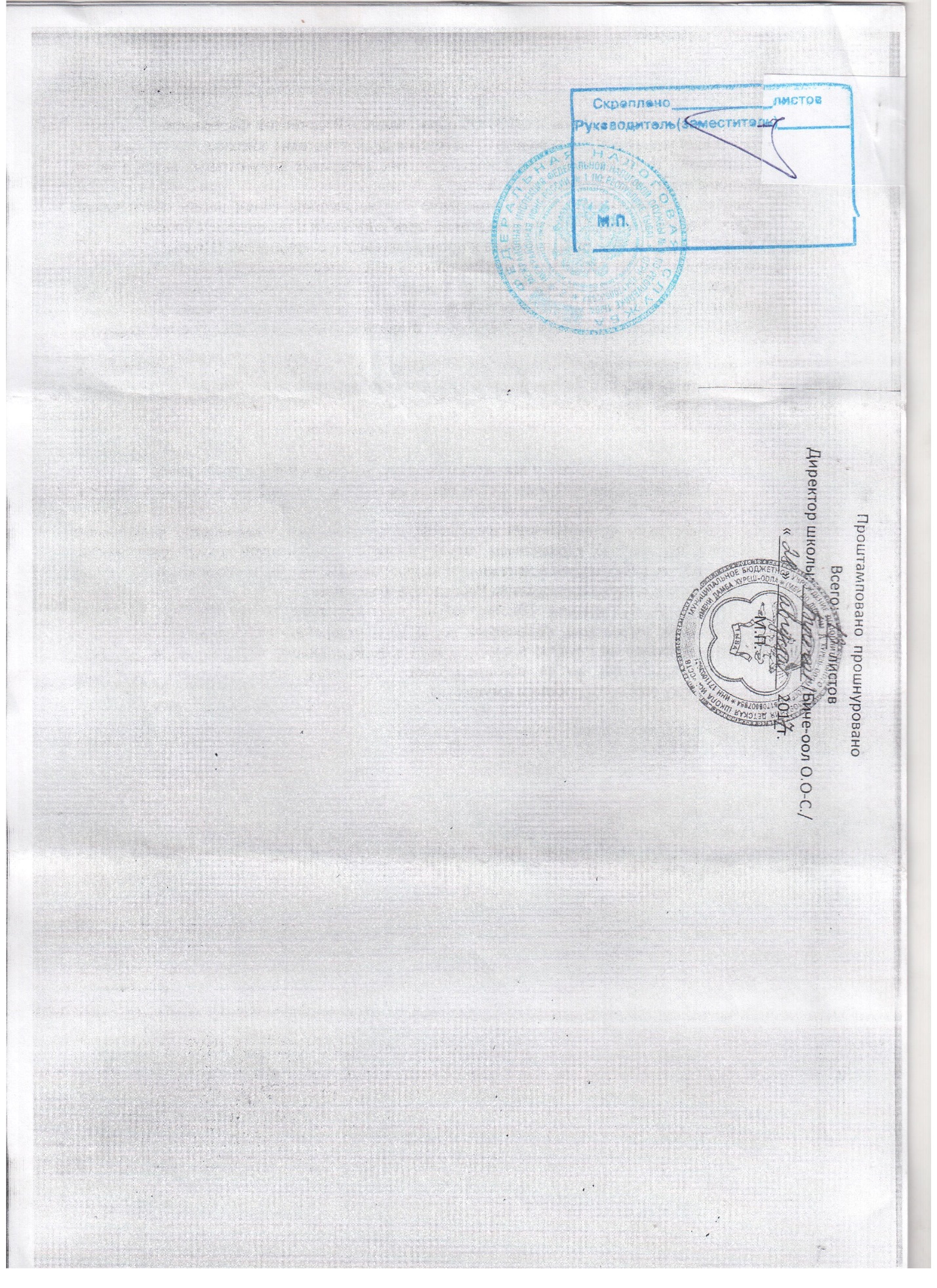 